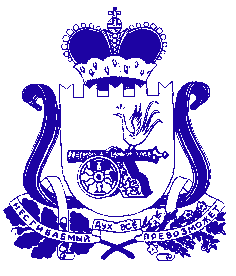 АДМИНИСТРАЦИЯ ПЕЧЕРСКОГО СЕЛЬСКОГО ПОСЕЛЕНИЯСМОЛЕНСКОГО РАЙОНА СМОЛЕНСКОЙ ОБЛАСТИП О С Т А Н О В Л Е Н И Еот «10»  мая  2017 года                                                                         № 75Об отмене  Постановления  администрации  Печерского сельского поселения Смоленского районаСмоленской области №184  от 16.10.2014г. «Об утверждении Административного регламента рассмотрения обращения граждан в Администрации Печерского сельского поселения Смоленского района Смоленской области»     В целях приведения муниципальных нормативных актов в соответствие с законодательством Российской Федерации, на основании Протеста прокуратуры № 08-01-17 от 24.04.2017г на   Административный регламент рассмотрения обращения граждан в Администрации Печерского сельского поселения Смоленского района Смоленской области АДМИНИСТРАЦИЯ ПЕЧЕРСКОГО СЕЛЬСКОГО ПОСЕЛЕНИЯ СМОЛЕНСКОГО РАЙОНА СМОЛЕНСКОЙ ОБЛАСТИ  ПОСТАНОВЛЯЕТ:1. Постановление Администрации Печерского сельского поселения Смоленского района Смоленской области № 184  от 16.10.2014г об утверждении Административного регламента рассмотрения обращения граждан в Администрации Печерского сельского поселения Смоленского района Смоленской области отменить.2.  Контроль за исполнением настоящего Постановления  оставляю за собой.3. Настоящее Постановление подлежит обнародованию путем размещения     на официальном сайте  администрации Печерского сельского поселения Смоленского района Смоленской области   pechersk.smol-ray.ru  в сети Интернет.  4. Постановление вступает в силу с момента его подписания.Глава муниципального образованияПечерского сельского поселенияСмоленского района Смоленской области                                  Ю.Н. Янченко